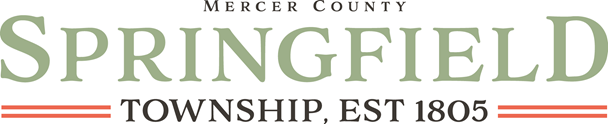 		           406 Old Ash Road, Mercer, PA 16137       724-748-4999		DRIVEWAY PERMIT APPLICATION$ 25.00 FeeName: ____________________________________________________________________Address:__________________________________________________________________ Reason:   New (Circle which applies)			Culvert Size: ____________________ 	       Replace								Type: ___________________________ Date Fee Paid: ________________________________________________________ 			_______________________ Applicant Signature						Date Applied~~~~~~~~~~~~~~~~~~~~~~~~~~~~~~~~~~~~~~~~~~~~~~~~~~~~~~ Issue Date: _________________________________ Approval Date: ______________________________ Road Foreman (or designee) Signature: ___________________________________________